Sample Course Outline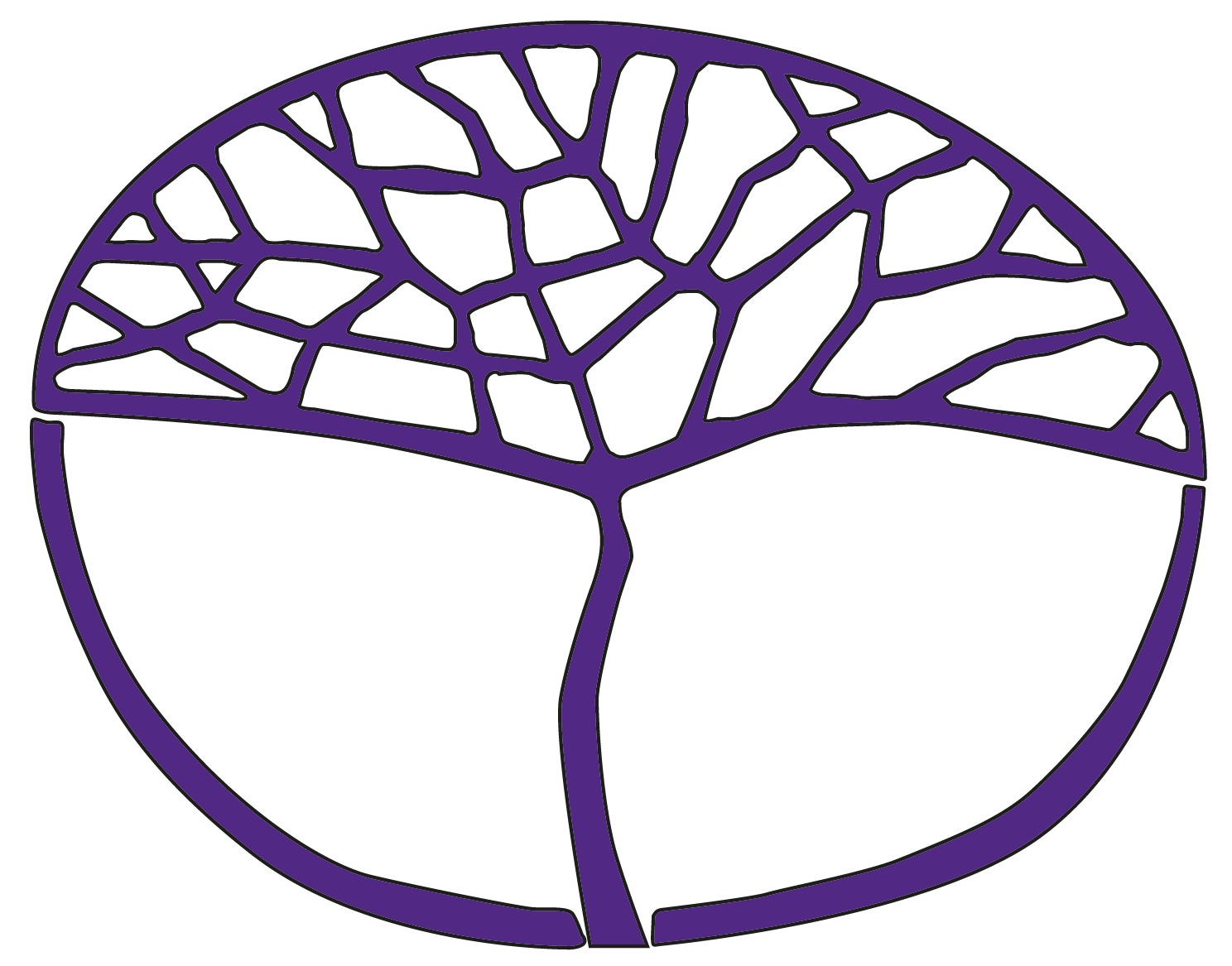 Physical Education StudiesATAR Year 11Acknowledgement of CountryKaya. The School Curriculum and Standards Authority (the Authority) acknowledges that our offices are on Whadjuk Noongar boodjar and that we deliver our services on the country of many traditional custodians and language groups throughout Western Australia. The Authority acknowledges the traditional custodians throughout Western Australia and their continuing connection to land, waters and community. We offer our respect to Elders past and present.Copyright© School Curriculum and Standards Authority, 2022This document – apart from any third party copyright material contained in it – may be freely copied, or communicated on an intranet, for non-commercial purposes in educational institutions, provided that the School Curriculum and Standards Authority is acknowledged as the copyright owner, and that the Authority’s moral rights are not infringed.Copying or communication for any other purpose can be done only within the terms of the Copyright Act 1968 or with prior written permission of the School Curriculum and Standards Authority. Copying or communication of any third party copyright material can be done only within the terms of the Copyright Act 1968 or with permission of the copyright owners.Any content in this document that has been derived from the Australian Curriculum may be used under the terms of the Creative Commons Attribution 4.0 International licence.DisclaimerAny resources such as texts, websites and so on that may be referred to in this document are provided as examples of resources that teachers can use to support their learning programs. Their inclusion does not imply that they are mandatory or that they are the only resources relevant to the course.Sample course outlinePhysical Education Studies – ATAR Year 11Unit 1 and Unit 2WeekKey teaching pointsAssessment1Developing physical skills and tacticsdevelop a range of sport-specific movement skills and techniques to enhance performanceselect, adapt and apply skills and techniques in games and other competitive situationsselect and apply tactics to solve sport specific tactical problems use of spacepositioningdecision makingNote: The above content areas are ongoing and will be addressed throughout the practical skill development teaching and learning activities.Functional anatomybonesmuscles2–3Functional anatomystructure and function of the circulatory systemheart arteries veins capillaries bloodstructure and function of the respiratory systemlungs, diaphragm, alveoli (gaseous exchange)inspiration (inhalation)diaphragm contractsthoracic cavity expandsair pressure in the lungs dropsair is drawn into lungs due to pressure difference expiration (exhalation)diaphragm relaxespleural cavity contractsair pressure in the lungs increasesair is pushed out of the lungs4–5Functional anatomycharacteristics of skeletal muscle tissue and their relationship to the production of movement for physical activityexcitabilitycontractibilityextendibilityelasticityrelationship between the musculoskeletal system and joint movement in the creation of movement antagonist pairs origin and insertion points of musclesmovement types created by muscle action and joint movementflexionextensionsupinationpronationcircumductionrotationdorsi flexionplantar flexionadduction abduction6–7Biomechanicsdefinition of the following terms:linear motionangular motiongeneral motionprojectile motionapplication of projectile motion to sport in relation to:optimal projectionparabolic trajectoryrelease of projectiles anglevelocityheight8Biomechanics application of linear motion to sport in relation to:speedvelocityacceleration9Biomechanics definition of the principle of balance and how it applies to sport in relation to:base of supportheight of centre of gravityline of centre of gravitymassstatic balancedynamic balance10–11Biomechanics definition of Newton’s First, Second and Third Laws of Motion, and how they apply to sporting contextsdefinition of the three classes of levers axis (fulcrum) resistance (load) force (effort)Task 1: topic test - functional anatomy; biomechanics(8 %)12–13Motor learning and coachingclassification of motor skillsgrossfineopencloseddiscreteserialcontinuousFitts and Posner phases of motor learning and how they can be used to develop/improve specific physical skills14–15Motor learning and coachingtypes of cues used to improve performance visualverbalproprioceptiveinformation processing model during skill performance identification of stimuli/inputresponse identification/decision makingresponse/outputfeedbackTask 2: sport 1 performance – developing physical skills and tactics (15%)16–17Motor learning and coachingtypes of feedbackintrinsic (inherent)extrinsic (augmented)terminal knowledge of results, knowledge of performanceconcurrentverbalnon-verbalpurpose of feedbackreinforcementmotivationTask 3: Semester 1 written examination (15%)18Exercise physiologyresponses to physical activity heart rate (HR)stroke volumeblood pressure (BP)cardiac outputrespiratory rateperspirationblood redistribution19Exercise physiologylong-term cardiovascular and respiratory effects of trainingcardiac hypertrophyheart rate (HR)stroke volumeblood pressure (BP)blood volume/haemoglobinmaximum oxygen uptake (VO2 max)capillarisationventilationoxygen exchange20Exercise physiologyutilisation of carbohydrates, fats and proteins as energy sources for physical activityTask 4: biomechanical analysis – biomechanics; exercise physiology; motor learning and coaching(10%)21–22Exercise physiologythe energy systems and their response to physical activityanaerobicadenosine triphosphate creatine phosphate (ATP-CP)lactic acidaerobic23Exercise physiologyrelationship between energy systems and types of physical activitythe energy system continuum 24–25Exercise physiologyinterrelationship between training methods, principles of training and fitness componentstraining methodsresistance training – isometric, isotonic, isokineticinterval training (short and long)continuous trainingcircuit trainingfartlekflexibilityplyometrics26–27Exercise physiologyprinciples of trainingprogressive overloadfrequencyintensitytime (duration)typespecificityreversibility (detraining)components of fitnesscardiorespiratory endurancemuscular strengthmuscular enduranceflexibilitybody compositionagilitybalancecoordinationreaction timespeedpower Task 5: topic test – exercise physiology(12%)28Sports psychologypsychological considerations for improved performance and achieving the ideal performance state (‘the zone’)motivationself-confidencestress managementconcentration or attentional control – Nideffer’s modelarousal regulation for optimal performance, including the inverted U hypothesis29Sports psychologyinfluence of age, skill level, and type of activity on motivation, arousal regulation (inverted U hypothesis), concentration in physical activitygoal settingcharacteristics of goals (SMARTER)types of goalsperformanceoutcomeprocess30Examination revisionTask 6: sport 2 performance – developing physical skills and tactics(15%)Task 7: Semester 2 written examination(25%)